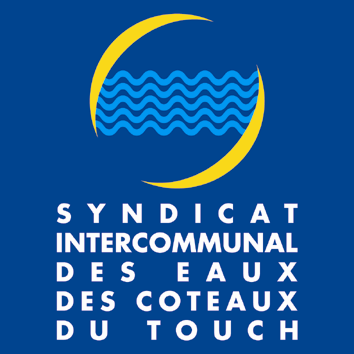 MISSIONS :Sous l’autorité de l’adjoint du responsable « Service Réseau », en charge des interventions sur le réseau d’eau potable, vos principales missions seront :Réaliser et modifier des branchements eau Réparer des conduites d’eau et des branchements eauEntretenir le réseau, les équipements annexes et les compteurs Gérer et entretenir le matériel et les véhiculesAssurer les astreintes semaine et week-end par roulementPROFIL :BAC pro, CAP et/ou BEP VRD réseau ou équivalent Expérience dans des fonctions identiquesUtilisation de pelle mécanique (CACES) et de manitouPermis E exigé, poids lourds serait souhaitéAPTITUDES :Sens du travail en équipe Disponibilité et dynamismeBonne condition physique (travail pendant les intempéries et dans des conditions difficiles)REMUNERATION :Catégorie C – cadre des adjoints techniques territoriauxRémunération statutaire + régime indemnitaire + prestations CNAS + participation protection sociale + tickets restaurants35 heures hebdomadaires.CANDIDATURE :Proposer sa candidature avant le 10 novembre 2014 par courrier ou par mail à :Monsieur le Président du SIECT, 251 route de St Clar, 31600 LHERMEmail : secretariat@siect.frTel 05 61 56 00 00Poste à pourvoir au mois de décembre 2014.